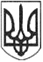 РЕШЕТИЛІВСЬКА МІСЬКА РАДА
ПОЛТАВСЬКОЇ ОБЛАСТІВИКОНАВЧИЙ КОМІТЕТРІШЕННЯ22 лютого 2023 року									№ 28Про роботу відділуосвіти за 2022 рік Керуючись ст.32 Закону України „Про місцеве самоврядування в Україні”, враховуючи рішення виконавчого комітету Решетилівської міської ради від 29.12.2022 № 247 ,,Про затвердження Плану роботи виконавчого комітету Решетилівської міської ради на 2023 рік” та заслухавши інформацію начальника відділу освіти Костогриз А.М. про роботу відділу за 2022 рік, виконавчий комітет Решетилівської міської радиВИРІШИВ:Інформацію начальника відділу освіти Решетилівської міської ради Костогриз А.М. про роботу відділу  за 2022 рік взяти до відома (додається). Міський голова								О.А. ДядюноваІнформація про роботу відділу освіти за  2022 рікПротягом 2022 року Відділ освіти Решетилівської міської ради  організовував свою роботу у відповідності мети та завдань, визначених у положенні про відділ освіти, затвердженому рішенням сесії Решетилівської міської ради VII  скликання № 1244-41- VII ( зі змінами) від 03.11.2020 року. За звітний період  проведено роботу щодо підвищення якості освітніх послуг за пріоритетними напрямами, визначеними у Програмах:1. Комплексна програма розвитку освіти Решетилівської міської ради на 2018-2022 роки, затверджена рішенням селищної ради від 21.12.2017 року № 176-10-VII (зі змінами)2. Програма організації харчування дітей ЗЗСО та ЗДО Решетилівської ОТГ на 2021-2023 роки, затверджена рішенням міської ради від 03.11.2020 року № 1240-41-VII.3. Програма „Шкільний автобус” на 2022-2024 роки, затверджена рішенням Решетилівської міської ради від 24 грудня 2021 року № 916-17-VIIІ (зі змінами)Мережа закладів освіти Мережа закладів загальної середньої освіти громади  станом на 1 січня 2022 року складалася з 16 закладів загальної середньої освіти (з них 5 філій опорних закладів), 20 закладів дошкільної освіти (з них 5 ЗЗСО з дошкільним підрозділом)  та 3 закладів позашкільної освіти. З початком повномасштабного вторгнення заклади освіти Решетилівської громади забезпечували організацію навчання дітей з числа внутрішньо переміщених осіб. Крім того, 2021-2022 навчальний рік завершили 12 випускників 11-х класів і 5 випускників 9-х класів та отримали свідоцтва про закінчення відповідного рівня освіти саме у закладах громади. Майже всі вони перебували на окупованих територіях та навчалися дистанційно. Загалом 112 дітей з окупованих територій (з них 44 здобувачі освіти початкових класів) мали можливість завершити 2021-2022 навчальний рік.З вересня 2022 року кількість здобувачів освіти з числа ВПО постійно змінюється. Станом на 1 вересня було 111 дітей, на кінець 2022 року – 98. Працівниками Відділу спільно з директорами ЗДО було проаналізовано причину та динаміку зростання у міських та зменшення у сільських закладах освіти кількості дітей дошкільного віку, потужність закладів дошкільної  освіти та наповнюваність груп, тощо. За результатами аналізу на сесію Решетилівської міської ради у травні було винесено питання про оптимізацію чотирьох закладів дошкільної освіти. З 1 вересня 2022 року дошкільну освіту забезпечують уже 16 закладів, з них 11 – заклади дошкільної освіти та 5 – закладів загальної середньої освіти з дошкільним підрозділом.  Дошкільною освітою охоплено  656 дітей громади (з них 38 – дітей з числа ВПО). Мережа закладів загальної середньої та позашкільної освіти залишилася у 2022 році  незмінною. Протягом травня-серпня організовано та проведено робочі зустрічі, наради із керівниками закладів освіти  щодо перспективи формування мережі класів та закладів загальної середньої освіти, трансформації ЗЗСО та приведення типів закладів освіти та їх статутів у відповідність до вимог Закону України „Про освіту”. Підготовлено інформаційно-аналітичні матеріали щодо відповідності вимогам  наповнюваність класів у ЗЗСО.	Позашкільну освіту у 2022 році надавали три заклади позашкільної освіти. Гуртковою роботою (20 гуртків) охоплено 474 дітей. Інклюзивна освіта – рівні умови для всіх 	На початок 2022 року у 13  закладах загальної середньої освіти   було відкрито 44 класи з інклюзивною освітою для 60 здобувачів освіти з особливими освітніми потребами. У 3-х закладах дошкільної освіти громади  відкрито 4  інклюзивні групи для 6 дітей.Відділом освіти продовжено співпрацю з Комунальною установою ,,Інклюзивно-ресурсний центр” Терешківської сільської ради для проведення комплексної психолого-педагогічної оцінки розвитку дітей з ООП та забезпечення системного та кваліфікованого супроводу дітей з особливими освітніми потребами. У травні-червні 2022 року проведено зустрічі фахівців ІРЦ з представниками закладів освіти та проведено комплексну психолого-педагогічну оцінки розвитку 32 дітей з ООП.  Фахівцями ІРЦ розроблено рекомендації щодо освітніх програм для дітей з особливими освітніми потребами, надано консультації та методичну допомогу вчителям і вихователям з питань організації інклюзивного навчання. Станом на 1 вересня 2022 року 76 дітей з особливими освітніми потребами  здобувають освіту у 13 закладах загальної середньої освіти. Відкрито  54 інклюзивні класи. Для 13 вихованців 5-х закладів дошкільної освіти відкрито 9 інклюзивних груп. Мережа інклюзивних класів (груп) збільшилася на 21 % у порівнянні з відповідним періодом 2021 року.Команди  психолого-педагогічного супроводу закладів освіти громади з інклюзивною освітою протягом навчального року співпрацюють з фахівцями ІРЦ щодо вивчення рівнів підтримки дітей з особливими освітніми потребами.Управлінські рішення щодо функціонування галузі освіти громади у 2022 роціПротягом 2022 року відділом освіти підготовлено 73 проєктів рішень, винесені на сесію Решетилівської міської ради, щодо функціонування галузі освіти громади. Депутатським корпусом підтримано рішення щодо внесення змін до статутів закладів освіти, затверджена їх гранична чисельність; про створення та затвердження персонального складу Піклувальної ради ЗЗСО Решетилівської міської ради; схвалено реорганізацію закладів дошкільної  освіти; підтримано оголошення конкурсу та створення конкурсної комісії щодо проведення конкурсу на заміщення вакантної посади директора КУ ,,Центр професійного розвитку педагогічних працівників”; затверджено Програму ,,Освіта Решетилівської громади на 2023-2025 роки”.Для організації роботи закладів освіти у 2022 році відділом освіти видано 142 накази з основної та 104 з адміністративно-господарської діяльності. Надійшло за рік до відділу 1948 листів, зареєстровано вихідних листів – 957, з них 408 - надання інформації для Департаменту освіти і науки Полтавської ОДА, 88 – для ПАНО імені М.В. Остроградського. За 2022 рік укладено  договорів про закупівлю товарів, робіт і послуг – 811. Уповноваженими особами з публічних закупівель проведено відкритих торгів – 50, спрощених закупівель – 50, переговорних процедур – 30, за запитом ціни – 9, без оприлюднення ( на період воєнного стану) - 48.Забезпечення регулярного та безкоштовного підвезення до закладів освіти громади	На постійному контролі у відділі освіти питання підвезення здобувачів освіти та педагогічних працівників до закладів освіти.	На початок 2022 року підвезення потребували 953 здобувачів освіти та 82 педагогічних працівників. 15 шкільних автобусів забезпечували  підвезення для 912 дітей та 70 педагогічних працівників. 41 дитина та  12 педагогічних працівників громади до закладів освіти підвозяться рейсовими автобусами, або власним транспортом.У 2022 році придбано 1 шкільний автобус для Опорного закладу „Решетилівський ліцей ім. І.Л. Олійника Решетилівської міської ради” (на суму 2749,5 тис. грн. ), що дає можливість перевозити дітей з ООП на інвалідних візках.Для забезпечення безпечного підвезення дітей та педагогічних працівників до закладів освіти залишається  потреба у придбанні нових шкільних автобусів, оскільки 2 автобуси не є спеціалізованими та мають термін експлуатації  більше 15 років. Це автобус ПАЗ 32053 Піщанського ЗЗСО І-ІІІ ступенів – 2005 року випуску (здійснює підвезення 60 дітей та 3 педагогічних працівників) та ПАЗ 3205-07 Калениківського ЗЗСО І-ІІІ ступенів – 2008 року випуску (здійснює підвезення 36 дітей та 8 педагогічних  працівників).Крім того, потребує капітального ремонту автобус  Богдан А092S4 ОЗ „Решетилівський ліцей ім. І.Л. Олійника”, 2008 року випуску (забезпечує підвезення 80 дітей та 6 педагогічних працівників)    Організація роботи пришкільних таборів та оздоровленняЧерез повномасштабний наступ рф на територію України цьогоріч робота пришкільних таборів була призупинена. По частковому відшкодуванню вартості путівки дитячим закладам оздоровлення та відпочинку у 2022 році оздоровлення дітей пільгових категорій не відбувалося.За підтримки швейцарсько-українського проекту DECIDE в 11 закладах освіти громади протягом літа було організовано активне і змістовне дозвілля, психологічна підтримка та широкі можливості для розвитку дітей –DECIDE Summer Clubs „Ми вдома – в Україні”. Загалом до клубів долучилося 535 дітей громади, з них 55 внутрішньо переміщених. У закладах було створено всі умови для того, щоб діти різного віку змогли цікаво та весело провести літні дні, дізнатися більше про свою країну, її історію, культуру та звичаї, краще зрозуміти, як влаштоване життя в громаді, де вони проживають, знайти нових друзів з різних куточків нашої країни. Співпраця з установамиЗгідно укладених договорів у 2022 році відділом освіти Решетилівської міської ради налагоджено співпрацю з:- ТОВ „Медична санітарно-епідемічна компанія”, яка надала необхідні послуги для закладів освіти:1)	лабораторні дослідження та проведення гігієнічного навчання працівників для  759 працівників освіти на загальну суму 122622,20 грн; 2)	лабораторні аналізи дослідження питної води та санітарно-мікробіологічні дослідження води (2 рази на рік) на суму 16829,42 грн;Також відділ освіти Решетилівської міської ради тісно співпрацює з відділом державного контролю Полтавського районного управління Головного управління Держпродспоживслужби в Полтавській області. У 2022 році відділом освіти було організовано та проведено 2 робочі наради з представниками Держпродспоживслужби для директорів, кухарів та сестер медичних щодо організації безпечного харчування у закладах освіти Решетилівської міської ради (НАССР), а також щодо планування  примірного чотиритижневого сезонного меню. Протягом 2022 року проведено 6 позапланових заходів на дотримання вимог санітарного законодавства в закладах освіти громади, в ході яких  проведено ряд досліджень: визначення параметрів мікроклімату, освітленості, рівнів звуку та звукових тисків у приміщеннях закладів та на прилеглій території, концентрації радону-222 у повітрі приміщень першого поверху, значення вібрації на прилеглій до закладу території та рівні вібрації в приміщені, лабораторні дослідження змивів з обладнання та інвентаря на харчоблоці.З метою формування в учнівської молоді системи знань щодо відповідальної правомірної поведінки, попередження кримінальних правопорушень, шкільного булінгу, кібербулінгу, грумінгу в межах Інтернет, шкідливим звичкам, домашньому насильству та насильству за ознакою статі, екстремальним розвагам, іншим небезпечним викликам у 2022 році у закладах загальної середньої освіти організовано та проведено 8 зустрічей з інспектором з ювенальної превенції Маргаритою Козир. Також заклади дошкільної та загальної середньої освіти Решетилівської міської ради  тісно співпрацюють із Полтавським місцевим центром з надання БВПД ,,Права дітей”, Управлінням соціального захисту населення, Службою у справах дітей Виконавчого комітету Решетилівської міської ради, Решетилівським РС філії ДУ ,,Центр пробації” у Полтавській області.Протягом 2022 року кримінальні правопорушення, скоєні учнями та вихованцями закладів освіти Решетилівської міської ради відсутні.Кадрове забезпеченняВ освітній галузі громади  працюють 464 педагогічних працівників, із них у:- ЗЗСО – 377;- ЗДО – 80;- ЗПО – 7.У вересні здійснено моніторинг забезпечення закладів освіти громади педагогічними кадрами. Станом на 1.12.2022 року в закладах освіти 5 вакансій педагогічних працівників, із них у ЗПО – 1, у ЗЗСО – 4. Управлінську діяльність у  закладах дошкільної та загальної середньої освіти комунальної власності територіальної громади здійснюють 22 особи, із них 11 директорів ЗЗСО, 11 - ЗДО. На підставі рішення атестаційної комісії ІІ рівня у 2022 році присвоєно кваліфікаційну категорію ,,спеціаліст вищої категорії” 6 педагогічним працівникам, 21 педагогічному працівнику  підтверджено кваліфікаційну категорію ,,спеціаліст вищої категорії”, 1 – присвоєно педагогічне звання ,,старший учитель”, 10 –  підтверджено педагогічне звання ,,старший учитель”, присвоєно 2 педагогічних звання ,,старший вихователь” та підтверджено 1 педагогічне звання ,,старший вихователь”, підтверджено 1 педагогічне звання ,,керівник гуртка-методист” та 1 педагогічне звання ,,педагог-організатор-методист”, присвоєно 1 одинадцятий тарифний розряд, визнано такими, що відповідають займаній посаді – 9 керівників закладів освіти, 1 педагогічному працівнику не підтверджено/не встановлено кваліфікаційну категорію ,,спеціаліст вищої категорії”. Відповідно до наказу відділу від 04.01.2022 № 03 ,,Про затвердження графіка проходження курсів підвищення кваліфікації педагогічних працівників закладів дошкільної, загальної середньої та позашкільної освіти Решетилівської міської ради у 2022 році” 174 педагогічних працівника закладів освіти Решетилівської громади пройшли курси підвищення кваліфікації  при Полтавському обласному інституті післядипломної педагогічної освіти ім. М.В. Остроградського. Масові заходи з учнівською молоддю У 2022 році міські етапи конкурсів було проведено в заочному форматі. Так, у І (відбіркових) етапах (12 конкурсів) взяло участь 523 дітей Решетилівської громади. Підготовлено матеріалів для участі у ІІ обласному етапі з 10 конкурсів.На виконання наказу відділу освіти Решетилівської міської ради №111 від 10.10.2022 р. ,, Про проведення І -ІІ етапу Всеукраїнських учнівських олімпіад з навчальних предметів у 2022/2023 н.р. серед учнів ЗЗСО” у листопаді-грудні 2022 року був проведений ІІ (міський) етап Всеукраїнських учнівських олімпіад з навчальних предметів з дотриманням законодавства України в частині забезпечення заходів безпеки, пов’язаних із запровадженням правового режиму воєнного стану в Україні, законодавства України в частині запобігання поширенню на території України гострої респіраторної хвороби  COVID-19.Учасниками олімпіад стали 372 учнів із 13 закладів освіти громади. Відділом освіти здійснено організаційні заходи для проведення олімпіад  із 15 предметів (максимальна кількість за Положенням – 15 предметів) за завданнями та у терміни,  визначені обласним оргкомітетом, на базі опорного закладу “Решетилівський ліцей імені І.Л. Олійника Решетилівської міської ради”.Оргкомітетом відділу освіти підготовлені звітні матеріали щодо участі у ІІІ етапі Всеукраїнських олімпіад та проведено  електронне реєстрування 29 учасників на сайті Полтавської академії неперервної освіти імені М.В. Остроградського. 	На виконання наказу відділу освіти Решетилівської міської ради №122 від 17.11.2022 р. ,,Про проведення І (міського) етапу Всеукраїнського конкурсу-захисту науково-дослідницьких робіт учнів у 2022-2023 н.р.” у грудні  2022 року  було проведено постерний захист та наукова конференція Конкурсу на базі опорного закладу ,,Решетилівський ліцей імені І.Л. Олійника Решетилівської міської ради”. Для  представлення проєктів організовано роботу  у 4 наукових відділеннях: екології та аграрних наук (секція: екологія – 1); хімії та біології (секція: психологія – 1); історія (секція: історія України– 1); літературознавства, фольклористика та мистецтвознавство (секція: мистецтвознавство - 1). Згідно з результатами проведення І етапу до Комунального закладу Полтавської обласної ради ,,Полтавська обласна Мала академія наук учнівської молоді” оргкомітетом відділу освіти подано 1 роботу (секція мистецтвознавство) на ІІ(обласний) етап конкурсу.У 2022 році відділом освіти здійснено супровід учасників обласної військово-патріотичної гри ,,Петлюрівський вишкіл” та Всеукраїнської дитячо-юнацької військово-патріотичної гри ,,Сокіл” (,,Джура”).  Для вчителів предмета ,,Захист України” у листопаді 2022 року на базі ОЗ ,,Решетилівський ліцей імені І.Л. Олійника Решетилівської міської ради” проведено навчально-тренувальні збори, які проходили у два етапи – навчальної та практичної частини.Окремим пріоритетним напрямком роботи відділу освіти є розвиток спорту в закладах освіти громади. Відповідно до плану роботи у 2022 році було проведено Відкриту спартакіаду серед закладів загальної середньої освіти : футзал серед дівчат, футзал серед хлопців, теніс настільний. У  грудні 2022 року вже традиційно відбулися змагання з волейболу ,,Кубок пам’яті воїнів-земляків”. З метою стимулювання розвитку фізичної культури та спорту серед працівників закладів освіти громади проведено змагання з настільного тенісу. 	З метою підтримки талановитих та обдарованих дітей здійснено організаційні заходи щодо визначення кандидатів на здобуття стипендії міського голови та виплату грошових винагород обдарованим дітям та педагогічним працівникам. У 2022 році комісією із визначення кандидатів на здобуття Стипендії міського голови в галузі освіти для обдарованих дітей Решетилівської міської територіальної громади було розглянуто 11 клопотань від директорів закладів освіти громади,  в результаті чого стипендіатами стали: у навчальній та науково-дослідницькій діяльності – Петряник Маргарита, учениця Покровського ОЗЗСО І-ІІІ ступенів Решетилівської міської ради; у галузі мистецтва та культури в системі закладів освіти – Самойленко Владислава, вихованка народного вокального колективу ,,Валентина” Будинку дитячої та юнацької творчості Решетилівської міської ради; у галузі спорту в системі закладів освіти – Сітало Тимофій, вихованець Решетилівської дитячо-юнацької спортивної школи Решетилівської міської ради.Відповідно до Положення про грошові винагороди здобувачам освіти та педагогічним працівникам закладів освіти Решетилівської міської ради, затвердженого рішенням міської ради  від 28 травня 2021 року №481-8-VIII,  грошову винагороду за результативну участь у олімпіадах і конкурсах отримали 89 педагогічних працівників на загальну суму 38750 грн та 222 здобувачів освіти  на суму 64550 грн.Організація безпечного освітнього середовищаПротипожежна безпека У 2022 році було проведено навчання з ЦЗ та безпеки життєдіяльності директорів закладів освіти в кількості 33 особи на суму 19701 грн. Проведено технічне обслуговування та перезаправка вогнегасників на суму 41739 грн. та придбано первинні засоби пожежогасіння на суму 46350 грн. У зв’язку з відсутністю електриків у більшості закладів відділом освіти здійснено організаційні заходи щодо ремонту електрообладнання (освітлення, електроплит та ін.), перероблення з’єднання жил електропроводів в розподільчих коробках в Шевченківському закладі освіти, Потічанській філії І-ІІ ступенів з дошкільним підрозділом, Решетилівській філії І ступеня з дошкільним підрозділом, Решетилівському ЗДО ,,Ромашка’’. Встановлено пожежну сигналізацію на суму 618157,44грн. в Покровському опорному закладі загальної середньої освіти І-ІІІ ступенів Решетилівської міської ради та на суму 323439,35 грн. у Решетилівській філії І ступеня Опорного закладу ,,Решетилівський ліцей ім. І.Л. Олійника Решетилівської міської ради”. Також в 6 закладах освіти було встановлено Тривожні кнопки на суму 29731,42 грн. які виведенні на пульт реагування Управління поліції охорони в Полтавській області.Підготовка до нового навчального року Під час підготовки до нового 2022 – 2023 навчального року здійснено поточні ремонти в ПРУ та найпростіших укриттях на суму 483,0 тис. грн. Всі роботи здійснювалися відповідно рекомендацій Державної служби України з надзвичайних ситуацій. Укриття були забезпеченні медикаментами, засобами гігієни, респіраторами, ліхтарями, обігрівачами. В укриттях було замінено та відремонтовано мережі електроживлення  та встановлено LED лампи.	У 2022 році було придбано та передано в заклади освіти 2 генератори на суму 44,0 тис. грн.	Для 9 закладів освіти та укриття  було придбано роутери для збільшення та покращення зони Wi-Fi та здійснено послуги з технічного обслуговування локальної мережі (організація каналу зв’язку) в Піщанському ЗЗСО І-ІІІ ступенів на суму 13,2 тис.грн. В ОЗ „Решетилівський ліцей імені І.Л. Олійника” було закуплено та відремонтовано частково систему опалення, придбано  каналізаційні люки, відремонтовано в гаражі аварійну ремонтну яму на суму 50,0 тис. грн.Здійснено поточні ремонти:- водостічної системи Покровського опорного  ЗЗСО І-ІІІ ступенів Решетилівської міської ради на суму  99,65 тис. грн.;- покрівлі М’якеньківського ЗЗСО І-ІІ ступенів з дошкільним підрозділом на суму  25,0 тис. грн.;- ґанку в Решетилівській філії І ступеня з дошкільним підрозділом ОЗ ,,Решетилівський ліцей ім. І.Л. Олійника’’ на суму 38,7 тис. грн.Виготовлено проєктно-кошторисну документацію для реконструкції з улаштуванням добудови вбиральні Демидівського ЗЗСО І-ІІІ ступенів на суму 71,2 тис. грн. та здійснено коригування ПКД для реконструкції їдальні Опорного закладу „ Решетилівський ліцей імені І.Л. Олійника” на суму 113, 604 тис.грн.  Підготовка до роботи в осінньо-зимовий періодУ серпні 2022 року проведено моніторинг готовності закладів освіти до роботи в осінньо-зимовий період 2022– 2023 років.Протягом звітного періоду здійснено наступні заходи :Організовано навчання операторів теплогенераторних ЗЗСО і ЗДО на суму 30130 грн.Проведена державна перевірка манометрів і термометрів на суму 3170 грн., державна перевірка на спрацювання сигналізаторів загазованості та прочищення димових і вентиляційних каналів на суму 25500 грн., державна перевірка засобів вимірювальної техніки Демидівського ЗЗСО І-ІІІ ступенів та Малобакайського ЗЗСО І-ІІІ ступенів Решетилівської міської ради на суму  23851 грн.Виготовлено проєктно-кошторисну документацію для поточного ремонту теплогенераторної Остап’євського ЗЗСО I-III ст. Решетилівської міської ради на суму 44070 грн. та проведено ремонтні роботи на суму 172161 грн.Здійснено поточний ремонт теплогенераторної Демидівського ЗДО ясла-садка ,,Берізка’’ Решетилівської міської ради на суму 66274 грн.Придбано газовий лічильник в Остап’євський ЗЗСО І-ІІІ ступенів Решетилівської міської ради - 39,2 тис. грн. З метою енергозбереження замінено віконні блоки в ДЮСШ  на суму 139,0 тис. грн., дверні блоки в Решетилівській філії І ступеня ОЗ ,,Решетилівський ліцей ім. І.Л. Олійника’’ на суму 143,0 тис. грн., віконні та дверні блоки в центрі туризму, краєзнавства, спорту та екскурсій  учнівської молоді – 36,7 тис. грн.Для забезпечення безперебійної роботи закладів освіти в осінньо-зимовий період проводиться щоденний моніторинг стану мереж тепло-, електро-, водопостачання та температурного режиму в приміщеннях закладів освіти (відповідна інформація щоденно надається до ДОН).ВПОУ 2022 році в двох приміщеннях непрацюючих  закладів освіти були облаштованні умови для тимчасового перебування внутрішньо переміщених осіб, а саме:здійснено поточний ремонт санвузла на суму 44,3 тис. грн. (с. Пустовари);було придбано побутову техніку та посуд на суму 28,8 тис. грн та циркуляційний насос в теплогенераторну - 3590 грн (с. Пустовари)для облаштування місць перебування ВПО в с. Пустовари використано – 26,6 тис. грн.придбано побутову техніку та посуд на суму – 300,0 тис. грн (c. Сухорабівка);обладнано душові кабіни , придбано та встановлено автоматику для газового котла (с. Сухорабівка);для облаштування місць  перебування ВПО в с. Сухорабівка використано – 44,7 тис. грн.Всього використано коштів 161 841 479, 98 грн, з них:на заробітну плату 135 489 085, 02 грн(освітня субвенція – 78 213 820 грн) на поточні придбання – 4534983 грнна поточні ремонти – 774 тис. грн. Підбиваючи підсумки роботи відділу освіти за 2022 рік, важливо констатувати, що, навіть в умовах воєнного стану, завдяки спільним зусиллям міської ради, депутатського корпусу, педагогічних колективів, небайдужої громадськості освітня система Решетилівської громади зміцнює свою матеріальну та дидактичну базу, підвищує рівень інноваційної освітньої діяльності та результативності навчання і виховання здобувачів освіти.Начальник відділу							Алла КОСТОГРИЗ 